Приложение 1Задание: График производной и касательной функцииУстные упражнения, вариант 1 1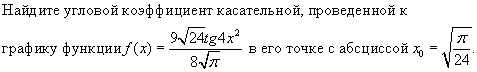 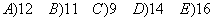 ABCDEне решено комментарийне решено комментарийне решено комментарийне решено комментарийне решено комментарий2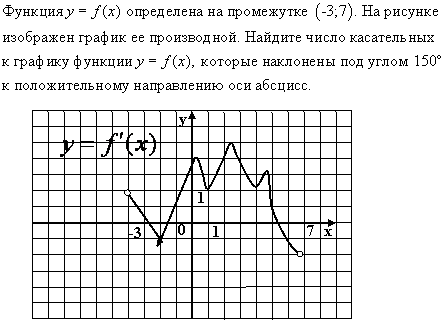 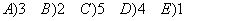 ABCDEне решено комментарийне решено комментарийне решено комментарийне решено комментарийне решено комментарий3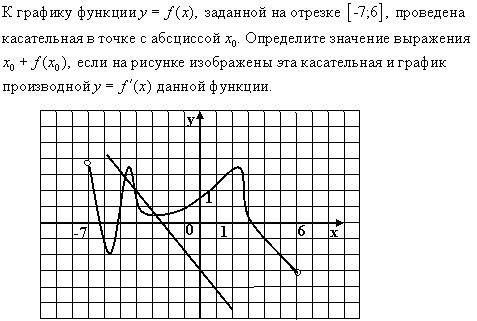 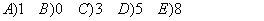 ABCDEне решено комментарийне решено комментарийне решено комментарийне решено комментарийне решено комментарий4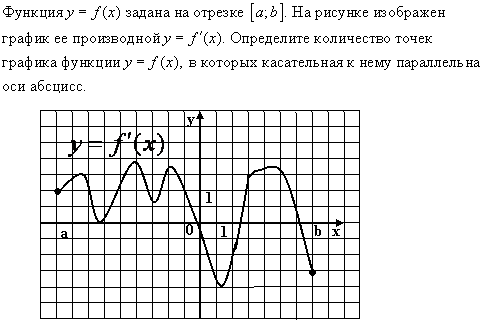 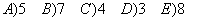 ABCDEне решено комментарийне решено комментарийне решено комментарийне решено комментарийне решено комментарий5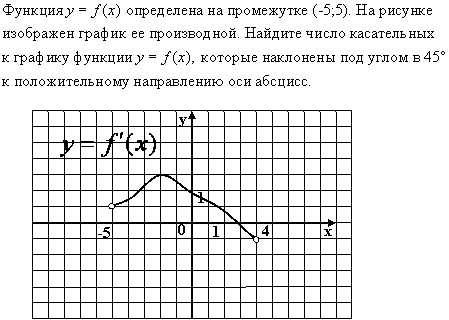 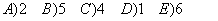 ABCDEне решено комментарийне решено комментарийне решено комментарийне решено комментарийне решено комментарий6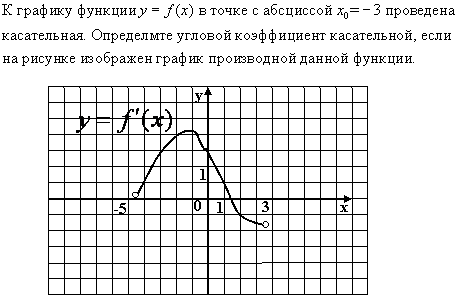 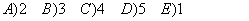 ABCDEне решено комментарийне решено комментарийне решено комментарийне решено комментарийне решено комментарий7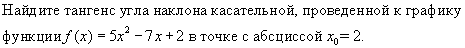 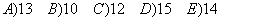 ABCDEне решено комментарийне решено комментарийне решено комментарийне решено комментарийне решено комментарий8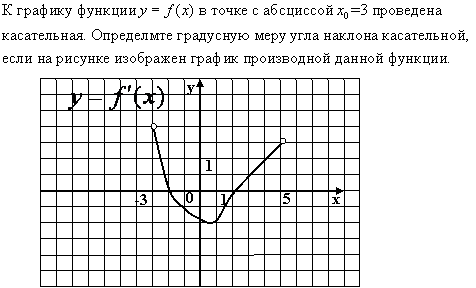 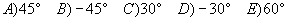 ABCDEне решено комментарийне решено комментарийне решено комментарийне решено комментарийне решено комментарий9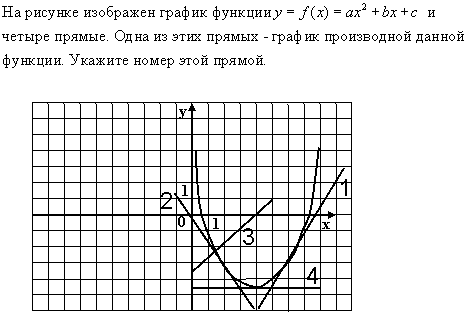 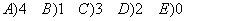 ABCDEне решено комментарийне решено комментарийне решено комментарийне решено комментарийне решено комментарий10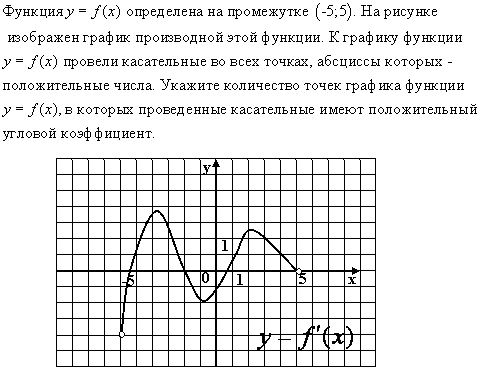 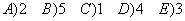 ABCDEне решено комментарийне решено комментарийне решено комментарийне решено комментарийне решено комментарий